Audition tag#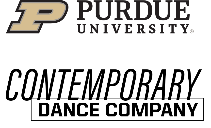 3/24/23Purdue Contemporary Dance Company – WINTER WORKS 2024AUDITION FORM – Auditions Wednesday, August 28th 6:00-8:00pmABOUT THE COMPANYPCDC is the resident dance company of the Purdue University Division of Dance – this company is made up of the dancers who are cast in the main stage show each semester. PCDC is both a college course and a student organization.After initialing your name on the PCDC cast list, company dancers are required to enroll in DANC 24500 by 4:00pm Friday, August 30th (via the Registration Workflow system)Dancers may audition for one dance or multiple dances. Rehearsals for dance works are usually held between 4pm and 10pm on weeknights. Each dance is rehearsed twice a week for 1½ hours each time – typical rehearsal schedules are:-Mon/Wed or Tues/Thurs from 4:00-5:30pm-Mon/Wed or Tues/Thurs from 5:30-7:00pm-Mon/Wed or Tues/Thurs from 7:00-8:30pm-Mon/Wed or Tues/Thurs from 8:30-10:00pm    Additional technical rehearsals in the theatre are scheduled the week leading up to our concert. We also have       TWO Saturday        morning showings -- attendance is mandatory. Please make sure you have the time to commit to these  important required dates.DANCER INFORMATIONplease print clearlyName:________________________________ Preferred Pronoun(s):______________Preferred email:___________________                                                                                                                                                                                   i.e.: Purdue or GmailCell Phone: _	_	_	_We may need to call you during our casting procedure – please have your cell phone on & with you after this audition for a couple of hours.Place of residence address	West Lafayette or Lafayette(street, city, state, zip code)	(circle one)Classification: Freshman   _ Sophomore	Junior	Senior	Graduating	Grad Student	Other_ 	(this semester)Major(s):	How did you find out about PCDC? 	MOVEMENT EXPERIENCEplease note: the company accepts dancers with a variety of movement backgrounds and experience levelsHow many years of dance experience do you have in the following areas?Modern 	Ballet 	Improvisation 	Jazz 	Hip Hop 	Other 	Briefly describe your performing experience:  	Which dance courses have you taken here at Purdue? (include composition and improvisation, if applicable)Are you currently enrolled in a dance course? Yes	No	If yes, which one(s)? 	Are you a dance minor? Yes	No  	Briefly explain why you are interested in joining PCDC:________________________________________________________DANCER AVAILABILITYHow many PCDC dance works can you be involved in? 1		2		3  	Your answer above should not include other dance projects such as XWorks and ACDA.     Comments: ___________________________________________________________________________________________      Please block out the times when you are not available to rehearse on the schedule below.Cross out the hours and type in the start and end times of your prior commitments following the example below.Indicate when you can be physically inside the dance studio by typing in the time: example: “inside the studio at 4:30” etc.     If you cannot be present at the auditions on Wednesday, August 28th, you may audition online by sending a recording     of yourself performing the audition material. Send by 5:00pm August 28th to rueffdance@groups.purdue.edu.Thank you for auditioning!MONDAYTUESDAYWEDNESDAYTHURSDAYFRIDAY6-86-86-81:30-31:30-3Inside studio at 8:30Inside studio at3:00Inside studio at 8:30Inside studio at 3:00Inside studio at 8:30